Bedrijfsmaatschappelijk werk in de digitale revolutie. 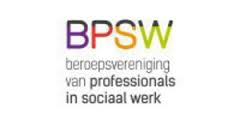 De BPSW functiegroep Bedrijfsmaatschappelijk werk organiseert in samenwerking met de BPSW deze studiedagDe studiedag vindt plaats op 15 maart 2018InhoudHet congres staat dit jaar in het teken van de digitale revolutie waarin we onszelf  bevinden. We leggen het vergrootglas op de impact die deze digitale revolutie heeft op mens en organisatie. Daarbij hoe deze ontwikkeling zich verhoudt tot ons vak.
Het wordt een dag vol energie door de frisse blik van experts op het onderwerp. Daarbij uiteraard voor ieder wat wils in de workshops. Op het programma staan plenaire sprekers: o.a. gaat Prof. dr. Witte Hoogendijk, afdelingshoofd Psychiatrie van het Erasmus MC Rotterdam en kernhoogleraar Psychiatrie, spreken n.a.v. het boek wat hij dit jaar publiceerde met Wilma de Rek: Van Big Bang tot Burn-out.Op het programma staat ook een 6-tal workshops: o.a. Jaap Buitink die ons gaat inspireren over hoe we kunnen omgaan met cliënten die gesprekken willen opnemen. Maar ook de makers van de Koerskaart komen ons inspireren en de Jolanda Jonkers komt ons laten ervaren hoe we onze stem kunnen inzetten om krachtig over te komen. DoelgroepBedrijfsmaatschappelijk werkers en aanverwante beroepen. Programma (bij benadering)09.00 Inloop09.30 Welkom door voorzitters Janneke Neeteson en Bianca Hesse09.35 Opening door een politicus 09.50 Woord voor dagvoorzitter Bob Duijnstee10.15 Plenaire spreker (Jurriaan Penders of Stefan Rutten)11.00 Pauze11.15 Start workshopronde  112.30 Netwerklunch13.30 Energizer door dagvoorzitter13.45 Start workshopronde 215.00 Pauze15.15 Witte Hoogendijk16.15 Afsluiten16.30 BorrelResultaat van deze dagBezoekers zijn voorgelicht ten aanzien van huidige ontwikkelingen en hebben in workshops aan hun leerbehoefte kunnen werken. Vervolgens gaan ze de volgende dag geïnspireerd naar hun werk. Bijkomend resultaat is dat wij onszelf onder de aandacht hebben gebracht van de politiek.PraktischDatum:	 	donderdag 15 maart 2018Locatie:	Hoofdkantoor ABN-AMRO	Kosten:	125,- voor leden 175,- voor niet leden?Inschrijven kan t/m	 ????Inschrijven:	 Klik hier voor de digitale inschrijving of maak gebruik van het aanmeldformulier. Contact: 		 Jolanda Winters van BPSW / Bianca Hesse van FunctiegroepRegisterpunten:	Verzoek om registerpunten in het verplichte opleidingsdeel toe te kennen. 